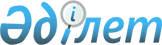 О возмещении pазницы в ценах на пpодовольственные товаpы по оpганизациям военной тоpговли
					
			Утративший силу
			
			
		
					Постановление Кабинета Министpов Республики Казахстан от 31 маpта 1992 года N 298 . (Утратило силу - постановлением Правительства РК от 19 марта 2002 г. N 331 ~P020331 )



          В целях бесперебойного снабжения населения городов Курчатова, 
Ленинска и Приозерска, гарнизонов других населенных пунктов,
расположенных на территории Казахстана, продовольственными товарами по
действующим республиканским регулируемым розничным ценам Кабинет
Министров Республики Казахстан постановляет:




          1. Распространить на военную торговлю при реализации ею продукции
населению действие постановления Кабинета Министров Республики
Казахстан от 3 января 1992 г. N 3 "О мерах по либерализации цен" и
порядок возмещения за счет бюджета разницы в ценах на отдельные виды
продовольственных товаров, утвержденный Министерством финансов и
Комитетом цен при Госэкономкомитете Республики Казахстан 20 февраля
1992 г. N 05-3-06/5-13.




          Возмещение разницы в ценах произвести с 6 января 1992 г. за счет
средств соответствующих местных бюджетов.








                  Премьер-министр




              Республики Казахстан








					© 2012. РГП на ПХВ «Институт законодательства и правовой информации Республики Казахстан» Министерства юстиции Республики Казахстан
				